Camp 670b Shaftesbury Camp, Dovercourt, EssexAfter the camp: Re-opened as a holiday camp. Site used for BBC comedy Hi-de-Hi. Closed in 1990 and demolished in 1992. 2020 residential area.Further Information:1947 Camp List1947 Camp List1947 Camp List1947 Camp List1947 Camp List1947 Camp List680(G.W.Coy)  EShaftesbury Camp, Dovercourt, EssexHarwich 416 Ext.1271(W.O.)V/1270/4Prisoner of War Camps (1939 – 1948)  -  Project report by Roger J.C. Thomas - English Heritage 2003Prisoner of War Camps (1939 – 1948)  -  Project report by Roger J.C. Thomas - English Heritage 2003Prisoner of War Camps (1939 – 1948)  -  Project report by Roger J.C. Thomas - English Heritage 2003Prisoner of War Camps (1939 – 1948)  -  Project report by Roger J.C. Thomas - English Heritage 2003Prisoner of War Camps (1939 – 1948)  -  Project report by Roger J.C. Thomas - English Heritage 2003Prisoner of War Camps (1939 – 1948)  -  Project report by Roger J.C. Thomas - English Heritage 2003Prisoner of War Camps (1939 – 1948)  -  Project report by Roger J.C. Thomas - English Heritage 2003Prisoner of War Camps (1939 – 1948)  -  Project report by Roger J.C. Thomas - English Heritage 2003OS NGRSheetNo.Name & LocationCountyCond’nType 1945CommentsTM 2391 3020169670bShaftesbury Camp, Dovercourt, HarwichEssex4Site occupied by housing. See Camp no.680.TM 244 302169680Shaftesbury Camp, Dovercourt, HarwichEssex4German Working CompanySee 670bLocation: 670b at position x / 680 at position y.There are details of the Holiday Camp at ‘y’ being used as a pow camp. I have not found details for the position at x near to, or in the Shaftesbury Society camp.Before the camp: In 1937 Harwich Borough Council bought the land at ‘y’ and leased it to the Dovercourt Bay Holiday Camp and Lido. Known as Warner’s Holiday camp.Towards the end of 1938 the camp was used by the Refugee Children’s Movement to accommodate Kindertransport children.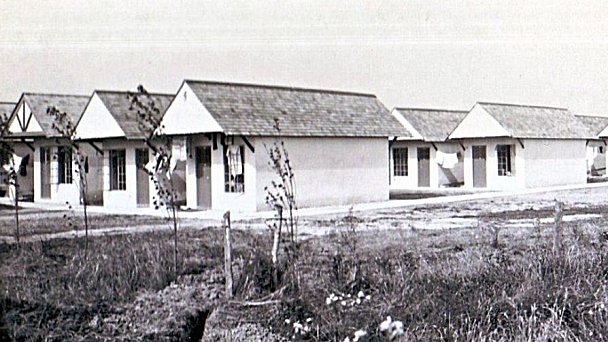 At the start of the war the camp was requisitioned for military use.Pow Camp: Became a pow camp in 1942.As part of the re-education programme administered by the Control Office for Germany and Austria (COGA), Paul Bondy, a German-speaking refugee gave lectures at Camp 680 on 4 March 1947.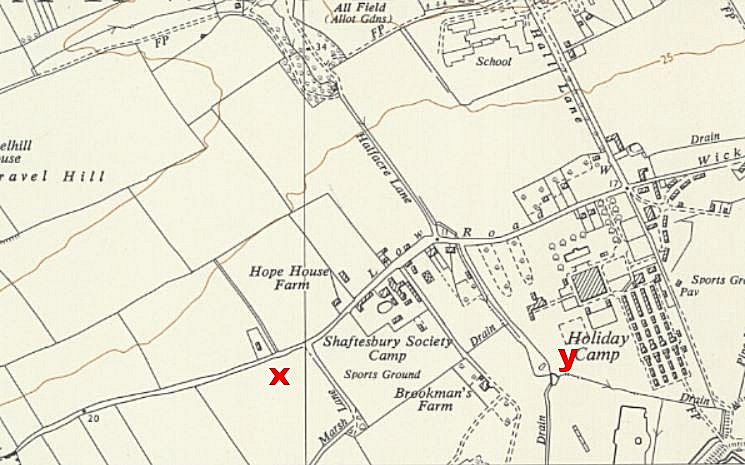 Location: 670b at position x / 680 at position y.There are details of the Holiday Camp at ‘y’ being used as a pow camp. I have not found details for the position at x near to, or in the Shaftesbury Society camp.Before the camp: In 1937 Harwich Borough Council bought the land at ‘y’ and leased it to the Dovercourt Bay Holiday Camp and Lido. Known as Warner’s Holiday camp.Towards the end of 1938 the camp was used by the Refugee Children’s Movement to accommodate Kindertransport children.At the start of the war the camp was requisitioned for military use.Pow Camp: Became a pow camp in 1942.As part of the re-education programme administered by the Control Office for Germany and Austria (COGA), Paul Bondy, a German-speaking refugee gave lectures at Camp 680 on 4 March 1947.Ordnance Survey 1958